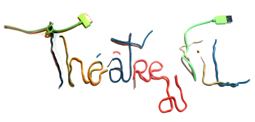 www.theatre-du-fil.com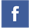 Année de création : 1975Soutenue par la Fondation Julienne DUMESTE de 2009 à 2016.Théâtre		Insertion		Marginalité		DélinquanceSolidarité		Education Populaire		Création		Danse	Jeunesse		Collectif de vie		Cinéma		Méthodes d’éducation active		Vidéo				